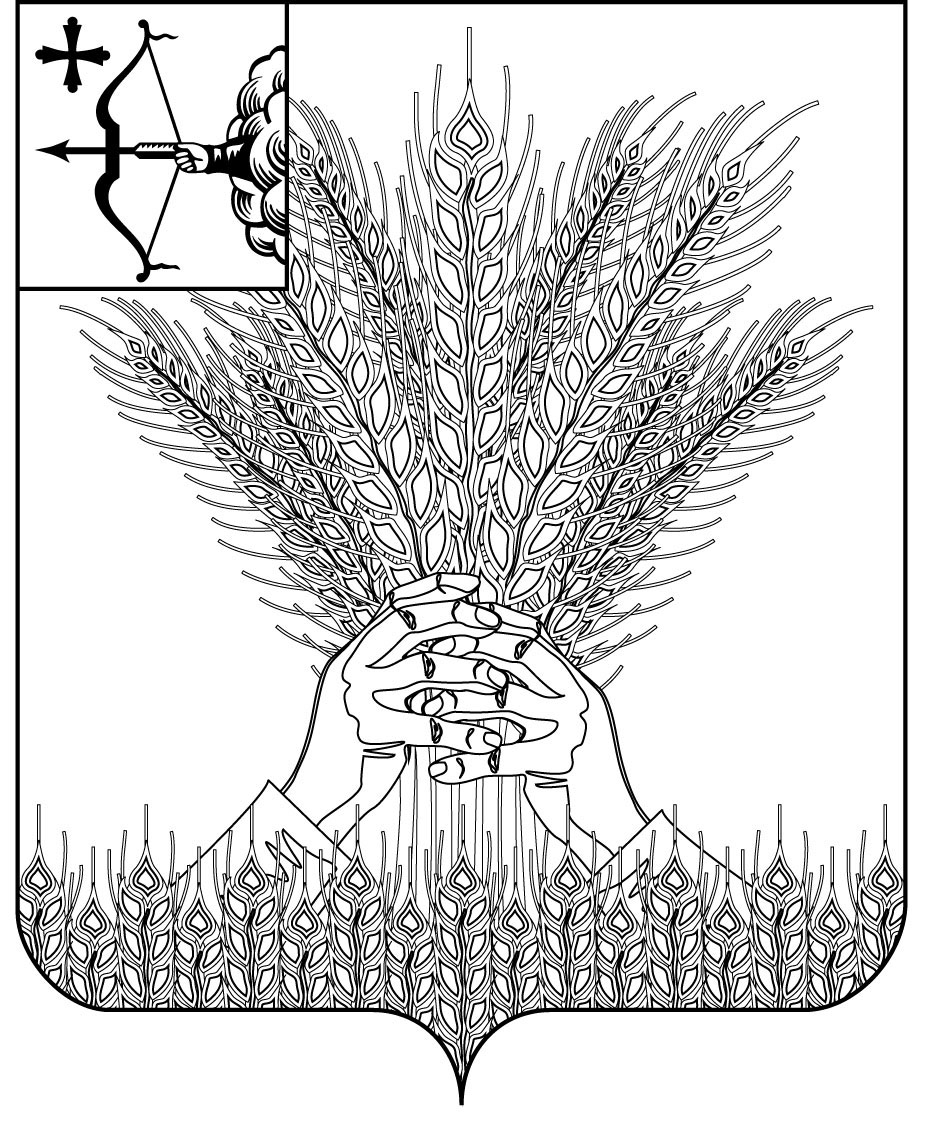 РОССИЙСКАЯ ФЕДЕРАЦИЯДУМА КИКНУРСКОГО МУНИЦИПАЛЬНОГО ОКРУГАКИРОВСКОЙ ОБЛАСТИпервого созываРЕШЕНИЕ25.02.2021                                                                                                  № 9-95пгт КикнурОб отчёте о деятельности контрольно-счетной комиссии Кикнурского района в 2020 годуВ соответствии с частью 2 статьи 17 Положения о контрольно-счетной комиссии Кикнурского муниципального округа, утвержденного решением Думы Кикнурского муниципального округа от 07.10.2020 № 2-23, заслушав отчёт председателя контрольно-счетной комиссии о своей деятельности, Дума Кикнурского муниципального округа РЕШИЛА:	Отчёт председателя контрольно-счетной комиссии о своей деятельности в 2020 году - принять к сведению.Председатель Думы Кикнурского муниципального округа        В.Н. Сычев